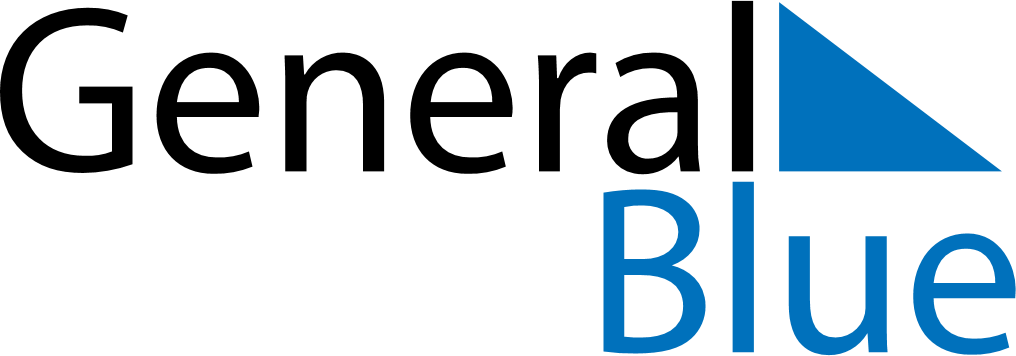 Weekly CalendarJuly 26, 2021 - August 1, 2021Weekly CalendarJuly 26, 2021 - August 1, 2021Weekly CalendarJuly 26, 2021 - August 1, 2021Weekly CalendarJuly 26, 2021 - August 1, 2021Weekly CalendarJuly 26, 2021 - August 1, 2021Weekly CalendarJuly 26, 2021 - August 1, 2021MONDAYJul 26TUESDAYJul 27TUESDAYJul 27WEDNESDAYJul 28THURSDAYJul 29FRIDAYJul 30SATURDAYJul 31SUNDAYAug 01